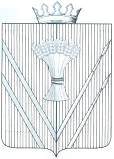 АДМИНИСТРАЦИЯ ВЕРЕЩАГИНСКОГО МУНИЦИПАЛЬНОГО РАЙОНАПОСТАНОВЛЕНИЕ01.12.2016                                                                                                                 №692О внесении изменений впостановление администрацииВерещагинского муниципальногорайона от 29.04.2014 года №189С целью организации питания в дошкольных образовательных и общеобразовательных учреждениях Верещагинского муниципального района, в связи с ценовыми изменениями на продукты, рекомендуемые для использования в питании детей  дошкольного возраста в образовательных учреждениях района, руководствуясь частью 1,2 статьи 56 Устава муниципального образования «Верещагинский муниципальный район Пермского края»,администрация Верещагинского муниципального района ПОСТАНОВЛЯЕТ:Внести в постановление администрации Верещагинского муниципального района от 29 апреля 2014 года №189 «О денежных нормах на питание в дошкольных образовательных и общеобразовательных учреждениях Верещагинского муниципального района на 2014 год», следующие изменения:наименование постановления изложить в следующей редакции: «О денежных нормах расходов на питание 1 ребенка в день в образовательных организациях, оказывающих муниципальную услугу по присмотру и уходу, содержанию детей»;пункт 1 изложить в следующей редакции:«1. Установить денежную норму расходов на питание 1 ребенка в день в образовательных организациях, оказывающих муниципальную услугу по присмотру и уходу:в группах полного дня (12 часов) в размере 117 рублей (приложение1);в группах кратковременного пребывания (4 часа) в размере 18 рублей исходя из расчета 15% стоимости набора продуктов для организации питания детей дошкольного возраста в группах полного дня (12 часов);в группах круглосуточного пребывания (24 часа) в размере 129 рублей (приложение 2);в группах круглосуточного пребывания (24 часа) оздоровительной направленности в размере 172 рубля (приложение 3)»;пункт 2 исключить;Внести изменения в приложение 1 к Постановлению администрации Верещагинского муниципального района от 29 апреля 2014 года №189:2.1. наименование таблицы изложить в следующей редакции: «Расчет стоимости набора продуктов для организации питания детей дошкольного возраста в группах полного дня (12 часов)»;2.2 дополнить позициями следующего содержания: 3. Внести изменения в приложение 2 к Постановлению администрации Верещагинского муниципального района от 29 апреля 2014 года №189:3.1. наименование таблицы изложить в следующей редакции: «Расчет стоимости набора продуктов для организации питания детей дошкольного возраста в группах круглосуточного пребывания (24 часа)»;3.2. дополнить позициями следующего содержания:4. Внести изменения в приложение 3 к Постановлению администрации Верещагинского муниципального района от 29 апреля 2014 года №189:4.1. наименование таблицы изложить в следующей редакции: «Расчет стоимости набора продуктов для организации питания детей дошкольного возраста с туберкулезной интоксикацией в группах круглосуточного пребывания (24 часа) оздоровительной направленности»;4.2. дополнить позициями следующего содержания:5. Признать утратившими силу:5.1. Постановление администрации Верещагинского муниципального района  от 22.10.2014 года №1026 «О продлении срока действия постановления администрации Верещагинского муниципального района «Об индексации денежных норм на питание в образовательных учреждениях Верещагинского муниципального района на 2014 год от 29.04.2014 года №189»;5.2. Постановление администрации Верещагинского муниципального района от 22.09.2015 года № 620 «Об установлении денежной нормы на питание для воспитанников с 4-часовым пребыванием в дошкольных образовательных и общеобразовательных учреждениях Верещагинского муниципального района».3. Настоящее постановление вступает в силу с момента опубликования в районной газете «Заря» и распространяется на правоотношения, возникшие с 01 января 2017 года.Глава муниципального района – 				глава администрации Верещагинского муниципального района                                                                        С.В. Кондратьев«Индекс потребительских цен на 2017 год107,3%Итого в день с учетом индекса потребительских цен на 2017 год117»«Индекс потребительских цен на 2017 год107,3%Итого в день с учетом индекса потребительских цен на 2017 год129»«Индекс потребительских цен на 2017 год107,3%Итого в день с учетом индекса потребительских цен на 2017 год172»